Single Board ComputerFull-sizew w w . i ei w or l d .c om SPCIE-C236Full-size PICMG 1.3 CPU Card supports LGA 1151 Intel® Xeon® E3, Core™ i3/Pentium®/ Celeron® CPU per Intel® C236, ECC & non-ECC DDR4, VGA/iDP, Dual Intel® PCIe GbE, mSATA, PCIe Mini, USB 3.1 Gen 1 (5Gb/s), SATA 6Gb/s, HD Audio, Intel® AMT, iRIS-2400 and RoHS2 x RS-232/422/485Dual-Channel DDR4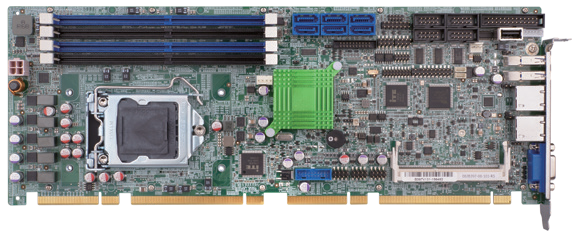 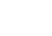 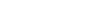 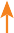 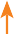 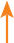 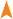 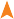 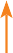 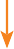 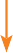 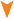 iDPDIO2 x RS-232PCIe Mini & mSATA colay1866/2133 MHz6 x SATA 6Gb/sTPMLPTUSB 2.0KB/MS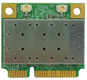 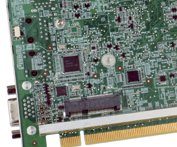 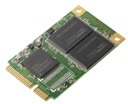 LGA 1151Intel ®C2366 x USB 2.0iRIS-2400 slot (optional)USB 3.1Gen 1 LANVGA▲ Half-size wireless LAN cardPCIe Mini interface provides SATA, PCIe x1 and USB signals to support full- size or half-size devices, such as mSATA, PCIe devices, and wireless LAN cards.SpecificationsCPU2 x USB 3.1 Gen 1TPM 2.0 Support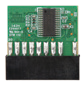 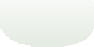 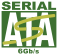 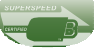 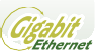 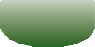 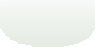 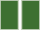 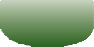 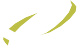 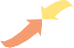 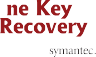 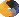 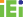 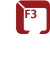 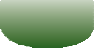 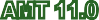 LGA 1151 socket supports Intel® Xeon® E3 v5/v6, 6th/7th generation Core™ i3, Pentium® or Celeron® processor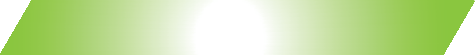 Chipset Intel® C236 MemoryFour 288-pin 1866/2133 MHz dual-channel ECC & non-ECC unbuffered DDR4 DIMMs support up to 64GBBIOSUEFI BIOSGraphics EngineIntel® HD Graphics Gen 9 supports DX11/12, OpenCL 2.x and OpenGL 4.3/4.4 Decode/Encode for HEVC, VP8, VP9, VDENCDisplay OutputDual independent display1 x VGA (up to 1920x1200@60 Hz)x iDP interface for HDMI, LVDS, VGA, DVI and DisplayPort (up to 3840x2160@60 Hz) EthernetLAN1: Intel® I219LM Clarkville-V with Intel® AMT 11.0 supportedLAN2: Intel® I210 PCIe controller External I/O Interfacex USB 3.1 Gen 1 (5Gb/s)Internal I/O Interface1 x KB/MS (1x6 pin)	2 x RS-232/422/485 (2x5 pin, P=2.54)1 x LPT (2x13 pin)	2 x USB 3.1 Gen 1 (5Gb/s) (2x10 pin)1 x mSATA (SATA & USB signal)	6 x SATA 6Gb/s (RAID 0/1/5/10 supported) 1 x USB 2.0 (180° Type-A)	6 x USB 2.0 (2x4 pin, P=2.54)2 x RS-232 (2x5pin, P=2.54)Front Panelx Front Panel (1x10 pin, power LED, HDD LED, speaker, power button, reset button) LAN LEDx LAN LED (1x2 pin)AudioSupport 7.1 channel HD audio by IEI AC-KIT-892HD kit TPM1 x TPM (2x10 pin)SMBus1 x SMBus (1x4 pin) I²C1 x I²C (1x4 pin)iRIS Remote Management Module 1 x iRIS-2400 slot (optional) Expansion16-lane PCIe link from CPU via golden finger:Supports one PCIe x16, or two PCIe x8, or one PCIe x8 + two PCIe x4 on the backplane (configured via BIOS)4-lane PCIe link from PCH via golden finger:Supports four PCIe x1 slots or one PCIe x4 slot on the backplane (configured via BIOS switch)1 x Full/Half-size PCIe Mini card slot (supports mSATA)Watchdog Timer: Software programmable, supports 1~255 sec. system reset Digital I/O: 8-bit digital I/O (2x5 pin)Fan Connector1 x CPU smart fan (1x4 pin)1 x System smart fan (1x3 pin) Power Supply5V/12V, AT/ATX supportPower Consumption5V@3.22A, 12V@6.81A, 3.3V@1.21A, 5VSB@0.18A (Intel® Xeon® E3-1275 v5 3.60 GHzCPU with 64GB (16GBx4) 2133 MHz DDR4 memory) Operating Temperature-20°C ~ 60°COperating Humidity5% ~ 95%, non-condensing Dimensions338 mm x 126 mmWeightGW: 1000g / NW: 420gCE/FCC compliantFeaturesPICMG 1.3 full-size CPU CardLGA 1151 Intel® Xeon® E3 v5/v6, 6th/7th generation Core™ i3, Pentium® or Celeron® processor supportedFour 288-pin 1866/2133MHz DDR4 ECC & non-ECC unbuffered DIMMSupports dual independent display by VGA & internal DP pin headerSupports PCIe Mini device & mSATA via PCIe Mini card slotIntel® PCIe GbE with Intel® AMT 11.0 supportedSupports RAID 0, 1, 5, 10 function via SATA 6Gb/sTPM 1.2 & 2.0 hardware security function supported by TPM modulePacking ListOrdering Information**By order production, MOQ: 1001 x SPCIE-C236 single board computer1 x Mini jumper pack1 x SATA cable1 x QIGPart No.DescriptionSPCIE-C236-R10Full-size PICMG 1.3 CPU Card supports LGA 1151 Intel® Xeon® E3, Core™ i3/Pentium®/Celeron® CPU per Intel® C236, ECC & non-ECC DDR4, Dual Intel® PCIe GbE, VGA/iDP, VGA/ iDP, USB 3.1 Gen 1 (5Gb/s), SATA 6Gb/s, PCIe Mini, HD Audio,Intel® AMT, and RoHSSPCIE-C236-i2-R10**Full-size PICMG 1.3 CPU Card supports LGA 1151 Intel® Xeon® E3, Core™ i3/Pentium®/Celeron® CPU per Intel® C236, ECC & non-ECC DDR4, Dual Intel® PCIe GbE, VGA/iDP, VGA/ iDP, USB 3.1 Gen 1 (5Gb/s), SATA 6Gb/s, PCIe Mini, HD Audio,Intel® AMT, iRIS-2400 and RoHS19800-000049-RSLPT flat cable, 240mm, P=2.5419800-000075-RSPS/2 KB/MS cable with bracket, 220mm, P=2.032102-000100-200-RSSATA power cable, MOLEX 5264-4P to SATA15PAC-KIT-892HD-R107.1 channel HD Audio kit with Realtek ALC892 support dualaudio streamsCF-1150SA-R10Special cooler kit for LGA1150, high-performance compatible,95WCF-1150SB-R11Special cooler kit for LGA1150, high-performance compatible,65WCF-1150SC-R20Special cooler kit for LGA1150, 1U chassis compatible, 65WCF-1150SE-R11Special cooler kit for LGA1150, high-performance compatible,95WCF-1150SF-R10Special cooler kit for LGA1150, 1U chassis compatible, 54WDP-DP-R10DisplayPort to DisplayPort converter board (for IEI iDPconnector)DP-DVI-R10DisplayPort to DVI-D converter board (for IEI iDP connector)DP-HDMI-R10DisplayPort to HDMI converter board (for IEI iDP connector)DP-LVDS-R10DisplayPort to LVDS converter board (for IEI iDP connector)DP-VGA-R10DisplayPort to VGA converter board (for IEI iDP connector)SAIDE-KIT01-R10SATA to IDE/CF converter board